A.
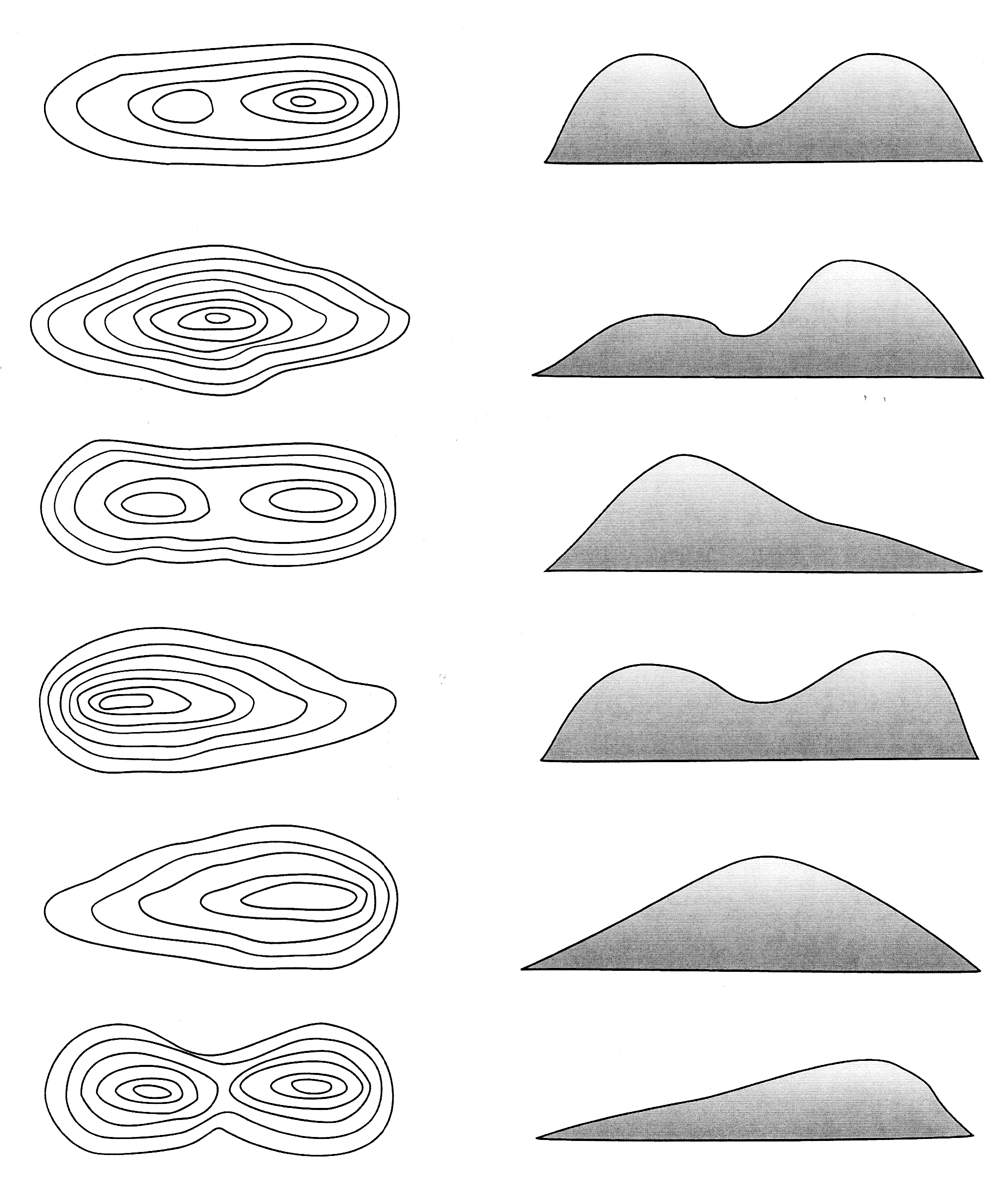 